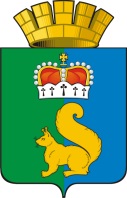 ПОСТАНОВЛЕНИЕАДМИНИСТРАЦИИ ГАРИНСКОГО ГОРОДСКОГО ОКРУГАПОСТАНОВЛЯЮ:Установить на 2021 год коэффициент увеличения, применяемый при расчете арендной платы за земельные участки, находящиеся в муниципальной собственности Гаринского городского округа, расположенные на территории Гаринского городского округа и предоставленные в аренду без торгов, в размере 1,037.Настоящее постановление вступает в силу с 01 января 2021 года.Настоящее постановление опубликовать (обнародовать).Контроль за исполнением настоящего постановления возложить на заместителя главы  администрации Гаринского городского округа Егорычева И.А.30.12. 2020 п.г.т. Гари№ 463№ 463Об установлении на 2021 год коэффициента увеличения, применяемого при расчете арендной платы за земельные участки, находящиеся в муниципальной собственности Гаринского городского округа, расположенные на территории Гаринского городского округа  и предоставленные в аренду без торговОб установлении на 2021 год коэффициента увеличения, применяемого при расчете арендной платы за земельные участки, находящиеся в муниципальной собственности Гаринского городского округа, расположенные на территории Гаринского городского округа  и предоставленные в аренду без торговВ соответствии со статьей 39.7 Земельного кодекса Российской Федерации, Федеральным законом от 25.10.2001г. № 137 - ФЗ «О введении в действие земельного кодекса Российской Федерации», Порядком определения размера арендной платы, условий и сроков внесения арендной платы за земельные участки, находящиеся в муниципальной собственности Гаринского городского округа, утвержденным постановлением администрации Гаринского городского округа от 30.12.2015г. № 171 «Об утверждении Порядка определения размера арендной платы, условий и сроков внесения арендной платы за земельные участки, находящиеся в муниципальной собственности Гаринского городского округа», Приказом Министерства по управлению государственным имуществом Свердловской области от 22.12.2020г. № 4263 «Об утверждении на 2021 год коэффициента увеличения, подлежащего применению для определения размера арендной платы за земельные участки, находящиеся в государственной собственности Свердловской области, и земельные участки, государственная собственность на которые не разграничена, расположенные на территории Свердловской области и предоставленные в аренду без торгов»,   руководствуясь Уставом Гаринского городского округа,В соответствии со статьей 39.7 Земельного кодекса Российской Федерации, Федеральным законом от 25.10.2001г. № 137 - ФЗ «О введении в действие земельного кодекса Российской Федерации», Порядком определения размера арендной платы, условий и сроков внесения арендной платы за земельные участки, находящиеся в муниципальной собственности Гаринского городского округа, утвержденным постановлением администрации Гаринского городского округа от 30.12.2015г. № 171 «Об утверждении Порядка определения размера арендной платы, условий и сроков внесения арендной платы за земельные участки, находящиеся в муниципальной собственности Гаринского городского округа», Приказом Министерства по управлению государственным имуществом Свердловской области от 22.12.2020г. № 4263 «Об утверждении на 2021 год коэффициента увеличения, подлежащего применению для определения размера арендной платы за земельные участки, находящиеся в государственной собственности Свердловской области, и земельные участки, государственная собственность на которые не разграничена, расположенные на территории Свердловской области и предоставленные в аренду без торгов»,   руководствуясь Уставом Гаринского городского округа,В соответствии со статьей 39.7 Земельного кодекса Российской Федерации, Федеральным законом от 25.10.2001г. № 137 - ФЗ «О введении в действие земельного кодекса Российской Федерации», Порядком определения размера арендной платы, условий и сроков внесения арендной платы за земельные участки, находящиеся в муниципальной собственности Гаринского городского округа, утвержденным постановлением администрации Гаринского городского округа от 30.12.2015г. № 171 «Об утверждении Порядка определения размера арендной платы, условий и сроков внесения арендной платы за земельные участки, находящиеся в муниципальной собственности Гаринского городского округа», Приказом Министерства по управлению государственным имуществом Свердловской области от 22.12.2020г. № 4263 «Об утверждении на 2021 год коэффициента увеличения, подлежащего применению для определения размера арендной платы за земельные участки, находящиеся в государственной собственности Свердловской области, и земельные участки, государственная собственность на которые не разграничена, расположенные на территории Свердловской области и предоставленные в аренду без торгов»,   руководствуясь Уставом Гаринского городского округа,В соответствии со статьей 39.7 Земельного кодекса Российской Федерации, Федеральным законом от 25.10.2001г. № 137 - ФЗ «О введении в действие земельного кодекса Российской Федерации», Порядком определения размера арендной платы, условий и сроков внесения арендной платы за земельные участки, находящиеся в муниципальной собственности Гаринского городского округа, утвержденным постановлением администрации Гаринского городского округа от 30.12.2015г. № 171 «Об утверждении Порядка определения размера арендной платы, условий и сроков внесения арендной платы за земельные участки, находящиеся в муниципальной собственности Гаринского городского округа», Приказом Министерства по управлению государственным имуществом Свердловской области от 22.12.2020г. № 4263 «Об утверждении на 2021 год коэффициента увеличения, подлежащего применению для определения размера арендной платы за земельные участки, находящиеся в государственной собственности Свердловской области, и земельные участки, государственная собственность на которые не разграничена, расположенные на территории Свердловской области и предоставленные в аренду без торгов»,   руководствуясь Уставом Гаринского городского округа,          Глава             Гаринского городского округа                С.Е.Величко